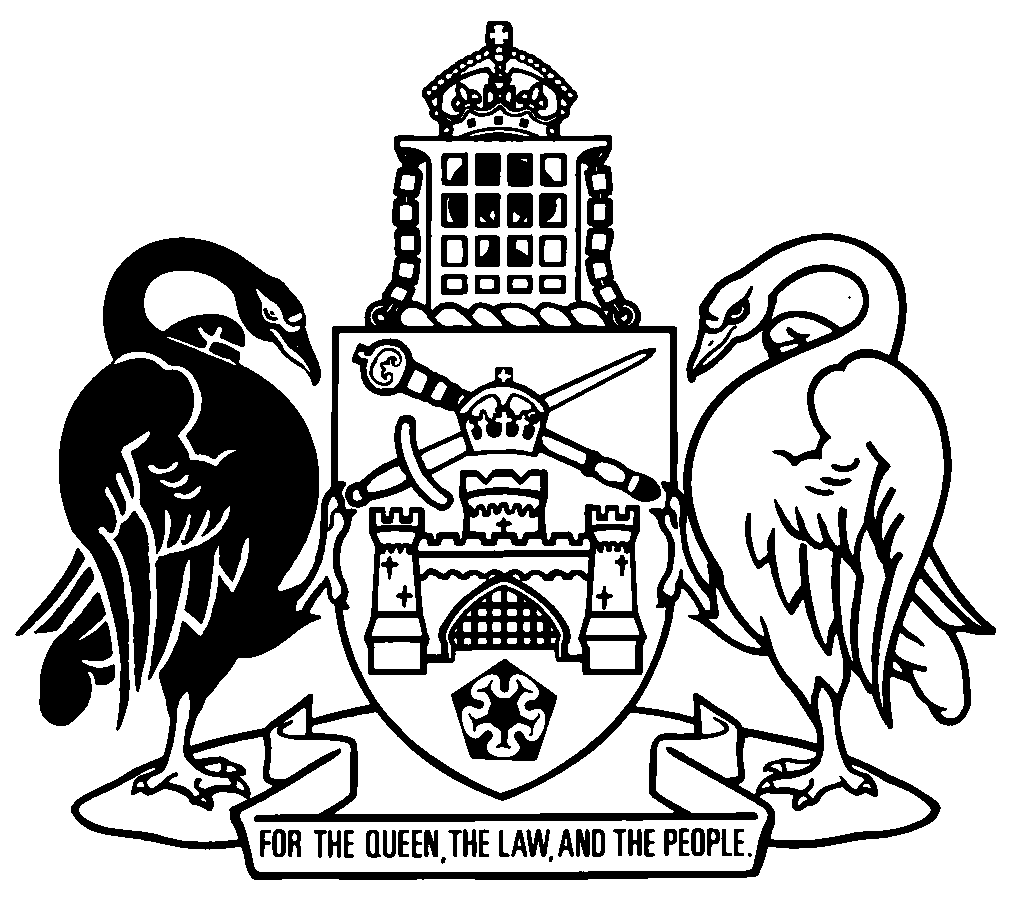 Australian Capital TerritoryConfiscation of Criminal Assets Regulation 2003    SL2003-25made under theConfiscation of Criminal Assets Act 2003Republication No 2Effective:  1 November 2004 – 14 August 2019Republication date: 1 November 2004Regulation not amended
(republication includes editorial amendments 
under Legislation Act)About this republicationThe republished lawThis is a republication of the Confiscation of Criminal Assets Regulation 2003, made under the Confiscation of Criminal Assets Act 2003 (including any amendment made under the Legislation Act 2001, part 11.3 (Editorial changes)) as in force on 1 November 2004.  It also includes any commencement, repeal or expiry affecting the republished law.  The legislation history and amendment history of the republished law are set out in endnotes 3 and 4. Kinds of republicationsThe Parliamentary Counsel’s Office prepares 2 kinds of republications of ACT laws (see the ACT legislation register at www.legislation.act.gov.au):authorised republications to which the Legislation Act 2001 appliesunauthorised republications.The status of this republication appears on the bottom of each page.Editorial amendmentsThe Legislation Act 2001, part 11.3 authorises the Parliamentary Counsel to make editorial amendments and other changes of a formal nature when preparing a law for republication.  Editorial changes do not change the effect of the law, but have effect as if they had been made by an Act commencing on the republication date (see Legislation Act 2001, s 115 and s 117).  The changes are made if the Parliamentary Counsel considers they are desirable to bring the law into line, or more closely into line, with current legislative drafting practice.  This republication includes amendments made under part 11.3 (see endnote 1).Uncommenced provisions and amendmentsIf a provision of the republished law has not commenced or is affected by an uncommenced amendment, the symbol  U  appears immediately before the provision heading.  The text of the uncommenced provision or amendment appears only in the last endnote.ModificationsIf a provision of the republished law is affected by a current modification, the symbol  M  appears immediately before the provision heading.  The text of the modifying provision appears in the endnotes.  For the legal status of modifications, see Legislation Act 2001, section 95.PenaltiesThe value of a penalty unit for an offence against this republished law at the republication date is—	(a)	if the person charged is an individual—$100; or	(b)	if the person charged is a corporation—$500.Australian Capital TerritoryConfiscation of Criminal Assets Regulation 2003made under theConfiscation of Criminal Assets Act 2003Contents	PagePart 1	Preliminary	2	1	Name of regulation	2	3	Notes	2Part 2	Corresponding laws and orders	3	4	Corresponding laws—Act, dict, def corresponding law	3	5	Corresponding law orders—Act, dict, def interstate restraining order	3	6	Corresponding law orders—Act, dict, def interstate automatic forfeiture decision	4	7	Corresponding law orders—Act, dict, def interstate civil forfeiture order	4	8	Corresponding law orders—Act, dict, def interstate conviction forfeiture order	5	9	Corresponding law orders—Act, dict, def interstate penalty order	6Part 3	Miscellaneous	8	10	Police officer to give DPP notice of proposal to restrain property	8	11	Other narcotic substances—Act, s 90, def narcotic substance	8	12	Confiscated assets trust fund—public trustee’s annual management fee—Act, s 132 (1) (d)	8Schedule 1	Other narcotic substances	9Endnotes	11	1	About the endnotes	11	2	Abbreviation key	11	3	Legislation history	12	4	Amendment history	12	5	Earlier republications	12Australian Capital TerritoryConfiscation of Criminal Assets Regulation 2003     made under theConfiscation of Criminal Assets Act 2003Part 1	Preliminary1	Name of regulationThis regulation is the Confiscation of Criminal Assets Regulation 2003.3	NotesA note included in this regulation is explanatory and is not part of this regulation.Note	See the Legislation Act, s 127 (1), (4) and (5) for the legal status of notes.Part 2	Corresponding laws and orders4	Corresponding laws—Act, dict, def corresponding lawThe following laws are declared to be corresponding laws:	(a)	Confiscation of Proceeds of Crime Act 1989 (NSW);	(b)	Criminal Assets Recovery Act 1990 (NSW);	(c)	Confiscation Act 1997 (Vic);	(d)	Criminal Proceeds Confiscation Act 2002 (Qld);	(e)	Criminal Property Confiscation Act 2000 (WA);	(f)	Criminal Assets Confiscation Act 1996 (SA);	(g)	Crime (Confiscation of Profits) Act 1993 (Tas);	(h)	Criminal Property Forfeiture Act 2002 (NT).5	Corresponding law orders—Act, dict, def interstate restraining order	(1)	Corresponding law orders under the following provisions are prescribed:	(a)	Confiscation of Proceeds of Crime Act 1989 (NSW), section 43;	(b)	Criminal Assets Recovery Act 1990 (NSW), section 10;	(c)	Confiscation Act 1997 (Vic), section 18;	(d)	Criminal Proceeds Confiscation Act 2002 (Qld), section 31, section 122 and section 208 (6);	(e)	Criminal Property Confiscation Act 2000 (WA), section 34 and section 43;	(f)	Criminal Assets Confiscation Act 1996 (SA), section 15;	(g)	Crime (Confiscation of Profits) Act 1993 (Tas), section 26;	(h)	Criminal Property Forfeiture Act 2002 (NT), section 40, section 43 and section 44.	(2)	The following corresponding law orders are also prescribed:	(a)	an order consenting to the making of an order prescribed under subsection (1);	(b)	an order varying an order prescribed under subsection (1); 	(c)	an order varying the property to which an order prescribed under subsection (1) relates.6	Corresponding law orders—Act, dict, def interstate automatic forfeiture decision	(1)	Corresponding law orders under the following provisions are prescribed:	(a)	Criminal Proceeds Confiscation Act 2002 (Qld), section 163;	(b)	Confiscation Act 1997 (Vic), section 35;	(c)	Criminal Property Confiscation Act 2000 (WA), section 7 and section 8;	(d)	Criminal Property Forfeiture Act 2002 (NT), section 94.	(2)	The following corresponding law orders are also prescribed:	(a)	an order varying an order prescribed under subsection (1); 	(b)	an order varying the property to which an order prescribed under subsection (1) relates.7	Corresponding law orders—Act, dict, def interstate civil forfeiture order	(1)	Corresponding law orders under the following provisions are prescribed:	(a)	Criminal Assets Recovery Act 1990 (NSW), section 22;	(b)	Confiscation Act 1997 (Vic), part 4;	(c)	Criminal Proceeds Confiscation Act 2002 (Qld), section 58;	(d)	Criminal Property Confiscation Act 2000 (WA)—	(i)	section 22 if the order is made otherwise than in relation to a relevant confiscation offence for which a person has been convicted; and 	(ii)	section 28 if the order is made otherwise than in relation to a relevant confiscation offence for which a person has been convicted;	(e)	Criminal Property Forfeiture Act 2002 (NT), section 96 and section 97.	(2)	The following corresponding law orders are also prescribed:	(a)	an order consenting to the making of an order prescribed under subsection (1);	(b)	an order varying an order prescribed under subsection (1); 	(c)	an order varying the property to which an order prescribed under subsection (1) relates.8	Corresponding law orders—Act, dict, def interstate conviction forfeiture order	(1)	Corresponding law orders under the following provisions are prescribed:	(a)	Criminal Assets Recovery Act 1990 (NSW), section 18;	(b)	Confiscation Act 1997 (Vic), division 3.1;	(c)	Criminal Proceeds Confiscation Act 2002 (Qld), section 151;	(d)	Criminal Property Confiscation Act 2000 (WA)—	(i)	section 22 if the order is made in relation to a relevant confiscation offence for which a person has been convicted; and 	(ii)	section 28 if the order is made in relation to a relevant confiscation offence for which a person has been convicted;	(e)	Criminal Assets Confiscation Act 1996 (SA), section 8;	(f)	Crime (Confiscation of Profits) Act 1993 (Tas), section 16.	(2)	The following corresponding law orders are also prescribed:	(a)	an order consenting to the making of an order prescribed under subsection (1);	(b)	an order varying an order prescribed under subsection (1); 	(c)	an order varying the property to which an order prescribed under subsection (1) relates.9	Corresponding law orders—Act, dict, def interstate penalty order	(1)	Corresponding law orders under the following provisions are prescribed:	(a)	Confiscation of Proceeds of Crime Act 1989 (NSW), section 24 and section 29;	(b)	Criminal Assets Recovery Act 1990 (NSW), section 27;	(c)	Confiscation Act 1997 (Vic), part 8;	(d)	Criminal Proceeds Confiscation Act 2002 (Qld), section 78, section 184 and section 202;	(e)	Criminal Property Confiscation Act 2000 (WA), section 12, section 16, section 17 and section 22;	(f)	Criminal Assets Confiscation Act 1996 (SA), section 9;	(g)	Crime (Confiscation of Profits) Act 1993 (Tas), section 21;	(h)	Criminal Property Forfeiture Act 2002 (NT), section 71, section 75, section 76 and section 81.	(2)	The following corresponding law orders are also prescribed:	(a)	an order consenting to the making of an order prescribed under subsection (1);	(b)	an order varying an order prescribed under subsection (1).Part 3	Miscellaneous10	Police officer to give DPP notice of proposal to restrain property	(1)	If a police officer proposes that property should be restrained under the Act, a police officer must give the director of public prosecutions written notice of—	(a)	the property to which the proposal relates; and	(b)	the name and address of anyone whom the police officer believes has an interest in the property.Note	If a form is approved under the Act, s 259 for a notice, the form must be used.	(2)	The notice may include any other information the police officer considers appropriate. 	(3)	A failure by a police officer to comply with this section does not invalidate an application for a restraining order under the Act.11	Other narcotic substances—Act, s 90, def narcotic substanceThe substances mentioned in schedule 1 are prescribed.12	Confiscated assets trust fund—public trustee’s annual management fee—Act, s 132 (1) (d)The annual fee is 1.1% of the amount paid into the trust fund each financial year.Schedule 1	Other narcotic substances(see s 11)Endnotes1	About the endnotesAmending and modifying laws are annotated in the legislation history and the amendment history.  Current modifications are not included in the republished law but are set out in the endnotes.Not all editorial amendments made under the Legislation Act 2001, part 11.3 are annotated in the amendment history.  Full details of any amendments can be obtained from the Parliamentary Counsel’s Office.Uncommenced amending laws and expiries are listed in the legislation history and the amendment history.  These details are underlined.  Uncommenced provisions and amendments are not included in the republished law but are set out in the last endnote.If all the provisions of the law have been renumbered, a table of renumbered provisions gives details of previous and current numbering.  The endnotes also include a table of earlier republications.2	Abbreviation key3	Legislation historyThis regulation was originally the Confiscation of Criminal Assets Regulations 2003.  It was renamed under the Legislation Act 2001.Confiscation of Criminal Assets Regulation 2003 SL2003-25notified LR 14 August 2003s 1, s 2 commenced 14 August 2003 (LA s 75 (1))remainder commenced 15 August 2003 (s 2 and see Confiscation of Criminal Assets Act 2003 A2003-8, s 2 and CN2003-7)4	Amendment historyName of regulations 1	am R2 LACommencements 2	om LA s 89 (4)5	Earlier republicationsSome earlier republications were not numbered. The number in column 1 refers to the publication order.  Since 12 September 2001 every authorised republication has been published in electronic pdf format on the ACT legislation register.  A selection of authorised republications have also been published in printed format. These republications are marked with an asterisk (*) in column 1.  Except for the footer, electronic and printed versions of an authorised republication are identical. ©  Australian Capital Territory 2004column 1itemcolumn 2substance11.4 Butandiol22,5-Dimethoxy-4-Methyl Amphetamine33-Methylfentanyl 4Acetorphine 33-Methylfentanyl 4Acetorphine 5Alphamethyl6Amphetamine7Benzylmorphine8Cannabis9Cocaine10Codeine 11Dexamphetamine12Diacetylmorphine (Heroin)13Dihydromorphine 14DMA (2,5-Dimethoxyamphetamine)15DOET (2,5-Dimethoxy-4-Ethyl Amphetamine)16Ethylmorphine 17Fentanyl 18Hydroxy Amphetamine 19Ketamine20Lysergide (LSD)21MBDB (N-Methyl-3,4-Methylenedioxyphenyl-2-Butanamine)22MDA (3,4-Methylene Dioxy Amphetamine)23MDMA (Ecstasy) (3,4-Methylene Dioxymethamphetamine)24Methadone 25Methamphetamine26Methaqualone 27Methyl Amphetamine28Morphine 29Nexus (4-Bromo-2,5-Dimethoxyphenethylamine)30Opium31PCP (Phencycladine),(1-(1-Phenylcyclohexyl)Piperadine)32Pethidine33Racemateam = amendedord = ordinanceamdt = amendmentorig = originalch = chapterpar = paragraph/subparagraphdef = definitionpres = presentdict = dictionaryprev = previousdisallowed = disallowed by the Legislative (prev...) = previouslyAssemblypt = partdiv = divisionr = rule/subruleexp = expires/expiredrenum = renumberedGaz = gazettereloc = relocatedhdg = headingR[X] = Republication NoIA = Interpretation Act 1967RI = reissueins = inserted/addeds = section/subsectionLA = Legislation Act 2001sch = scheduleLR = legislation registersdiv = subdivisionLRA = Legislation (Republication) Act 1996sub = substitutedmod = modified/modificationSL = Subordinate Lawo = orderunderlining = whole or part not commencedom = omitted/repealedor to be expiredRepublication No and dateEffectiveLast amendment made byRepublication forR1
15 Aug 200315 Aug 2003–
31 Oct 2004not amendednew regulation